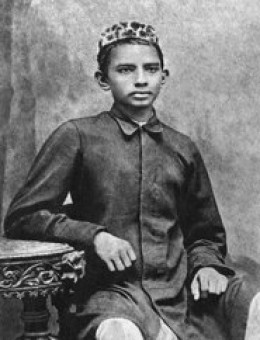 What is Gandhi known for?What did Gandhi and his supporters never use during their campaigns?What was the focus of Gandhi’s leadership?What does ‘Mahatma’ mean?As a Hindu, born in India, what were some of Gandhi’s main beliefs?Where did Gandhi go to university to become a lawyer?Where did Gandhi go to work as a lawyer in 1893?What did Gandhi learn more about during his time in South Africa?What did Gandhi free himself from at this time?What did Gandhi first experience in South Africa, e.g. in the courtroom and on the trains? How were his experiences in South Africa a ‘turning point’ for Gandhi?What is ‘satiagraha’?Where did Gandhi and his family return to in 1915? What to over 400 Indian people in Amritsar in 1919?By 1920 Gandhi had become the most important campaigner for what?How did Gandhi campaign? Give at least two examples.What was the famous protest Gandhi led in 1930 called and what was the protest campaigning against?How did the new, 1945 Labour government change things for India?What were some of the consequences of this change?How did Gandhi campaign about violence after 1947?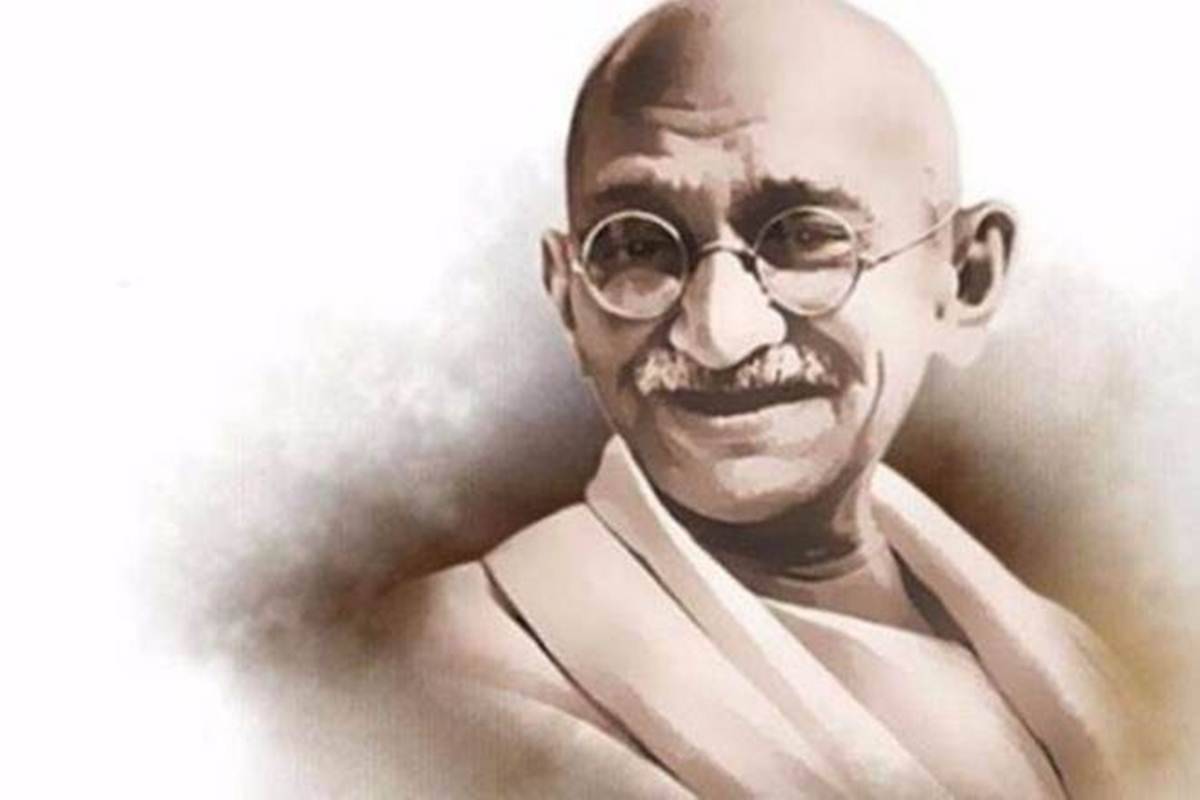 What happened to Gandhi in 1948? 